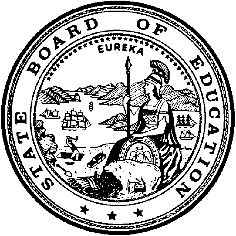 California Department of EducationExecutive OfficeSBE-003 (REV. 11/2017)itb-edmd-july23item01California State Board of Education
July 2023 Agenda
Item #10SubjectApproval of 2022–23 Consolidated Applications.Type of ActionAction, Information, ConsentSummary of the Issue(s)Each local educational agency (LEA) must submit a complete and accurate Consolidated Application (ConApp) for each fiscal year in order for the California Department of Education (CDE) to send funding to LEAs that are eligible to receive federal categorical funds as designated in the ConApp. The ConApp is the annual fiscal data collected from the LEAs as required by the federal Elementary and Secondary Education Act (ESEA) of 1965. The State Board of Education (SBE) is asked to annually approve ConApps for approximately 1,900 school districts, county offices of education, and direct-funded charter schools.RecommendationThe CDE recommends that the SBE approve the 2022–23 ConApps submitted by LEAs in Attachment 1.Brief History of Key IssuesEach year, the CDE, in compliance with California Code of Regulations, Title 5, Section 3920, recommends that the SBE approve applications for funding Consolidated Categorical Aid Programs submitted by LEAs.Approximately $2.1 billion of federal funding is distributed annually through the ConApp process. The 2021–22 ConApp consists of seven federal-funded programs. The funding sources include:Title I, Part A Basic Grant (Low-Income); Title I, Part D (At-Risk, Neglected, Juvenile Detention);Title II, Part A (Supporting Effective Instruction); Title III, Part A (Immigrant); Title III, Part A (English Learner Students); Title IV, Part A (Student Support); andTitle V, Part B (Rural, Low-Income).ConApp data is collected twice a year. The Spring Release, which occurs from May to June, collects new fiscal year application data, end-of-school-year program participation student counts, and program expenditure data. The Winter Release, which occurs from January to February, collects LEA reservations and allocations, and program expenditure data.The CDE provides the SBE with two levels of approval recommendations. Regular approval is recommended when an LEA has submitted a correct and complete ConApp, Spring Release, and has no outstanding non-compliant issues or is making satisfactory progress toward resolving one or two non-compliant issues that is/are fewer than 365 days non-compliant. Conditional approval is recommended when an LEA has submitted a correct and complete ConApp, but has one or more non-compliant issues that is/are unresolved for over 365 days. Conditional approval by the SBE provides authority to the LEA to spend its categorical funds under the condition that it will resolve or make significant progress toward resolving non-compliant issues. In extreme cases, conditional approval may include the withholding of funds.Attachment 1 identifies the LEAs that have no outstanding non-compliant issues or are making satisfactory progress toward resolving issues that are fewer than 365 days non-compliant. The CDE recommends regular approval of the 2022–23 ConApp for these 213 LEAs. Fiscal data is absent if an LEA is new or is a charter school applying for direct funding for the first time. Attachment 1 includes ConApp allocation figures from school year 2021–22 because the figures for 2022–23 cannot be determined until all applications have been completed.Summary of Previous State Board of Education Discussion and ActionFor fiscal year 2022–23, the SBE has approved ConApps for 1,676 LEAs. Attachment 1 represents the third and final set of 2022–23 ConApps presented to the SBE for approval.Fiscal Analysis (as appropriate)The CDE provides resources to track the SBE approval status of the ConApps for approximately 1,900 LEAs. The cost to track the non-compliant status of LEAs related to programs within the ConApp is covered through a cost pool of federal funds. CDE staff communicate with LEA staff on an ongoing basis to determine the evidence needed to resolve issues, review the evidence provided by LEA staff, and maintain a tracking system to document the resolution process.Attachment(s)Attachment 1: Consolidated Applications List (2022–23) – Regular Approvals 
(10 pages)Attachment 1: Consolidated Applications List (2022–23) – Regular ApprovalsThe following 213 local educational agencies (LEAs) have submitted a correct and complete Consolidated Application (ConApp), Spring Release, and have no outstanding non-compliant issues or are making satisfactory progress toward resolving issues that are fewer than 365 days non-compliant. Attachment 1 includes ConApp allocation figures from school year 2021–22 because the figures for 2022–23 cannot be determined until all applications have been completed. The California Department of Education recommends regular approval of these applications.Updated by the California Department of Education May 19, 2023.Total 2021–22 ConApp entitlement funds for above LEAs receiving regular approval: $209,177,800.NumberCounty-District-School CodeLEA NameTotal 
2021–22 ConApp AllocationTotal 
2021–22  Allocation
Per StudentTotal 
2021–22
Title I Allocation119647336112536Accelerated454,331604349,072219647330100743Accelerated Charter Elementary283,336572218,164301612590111476Achieve Academy378,650623271,034443694270132274Alpha Cindy Avitia High237,770461175,869543693690125526Alpha: Blanca Alvarado198,455551142,522643104390121483Alpha: Cornerstone Academy Preparatory188,091361139,473743104390129213Alpha: Jose Hernandez204,532541142,837837679670000000Alpine Union Elementary242,141157178,435903739810000000Amador County Unified834,050214672,8701023655400000000Anderson Valley Unified190,802424137,8271152714720000000Antelope Elementary221,924259183,7061219647330117077APEX Academy176,950590148,4391335752590000000Aromas - San Juan Unified304,292298214,9651401612596118608ASCEND271,071531194,0721534674470120469Aspire Alexander Twilight College Preparatory Academy194,008450144,4851634674470121467Aspire Alexander Twilight Secondary Academy239,988448185,1911739686760121541Aspire APEX Academy124,640415100,5641839685850101956Aspire Benjamin Holt College Preparatory Academy125,13220198,6471939685850133678Aspire Benjamin Holt Middle130,518229105,4882001612590109819Aspire Berkley Maynard Academy209,722386173,9822134674390102343Aspire Capitol Heights Academy106,88351888,6922201612590128413Aspire College Academy147,786639110,4462341689990134197Aspire East Palo Alto Charter335,809564254,5232401612590118224Aspire Golden State College Preparatory Academy297,454531233,4412539686760118497Aspire Langston Hughes Academy280,992350221,5972601612596117568Aspire Monarch Academy228,139559168,2202739686760114876Aspire Port City Academy155,301362115,3282807617960132100Aspire Richmond Ca. College Preparatory Academy218,175372170,9872907617960132118Aspire Richmond Technology Academy200,133403145,5843039685856118921Aspire River Oaks Charter271,373604120,7913139686760108647Aspire Rosa Parks Academy194,152491144,5643239686760139865Aspire Stockton 6-12 Secondary Academy17,71143114,0903339686760139923Aspire Stockton TK-5 Elementary Academy42,08044728,5483450710430112292Aspire Summit Charter Academy151,679400107,4633501612590130732Aspire Triumph Technology Academy148,834553123,6283650711670137265Aspire University Charter193,435470143,7373750711750120212Aspire Vanguard College Preparatory Academy196,901327163,3993839685856116594Aspire Vincent Shalvey Academy90,92420869,3203939686270132050Astronaut Jose' M. Hernandez Academy0004024656310000000Atwater Elementary2,466,8335141,909,5814136738580000000Baker Valley Unified79,05960360,4934236676370000000Bear Valley Unified815,421376638,7114340688096043194Bellevue-Santa Fe Charter0004449706150000000Bellevue Union709,495461479,3254519647330106872Bert Corona Charter187,469538129,1684619647330132126Bert Corona Charter High94,57349775,7584714766870000000Bishop Unified406,829208303,4394819101990140798Bridges Preparatory Academy45,46758241,8714951713570000000Brittan Elementary75,13417555,9505041688900000000Cabrillo Unified255,53991114,4545119644690134858California School of the Arts - San Gabriel Valley72,6637157,7535258727280000000Camptonville Elementary13,7492742,0415310101080136291Career Technical Education Charter60,57426443,4205437735510000000Carlsbad Unified1,264,713115911,7225519647330101659CATCH Prep Charter High, Inc.95,31158876,4565636676780000000Chino Valley Unified6,257,9342364,744,2465749738820000000Cotati-Rohnert Park Unified935,207163649,2355801100176001788Cox Academy330,866569239,7715937683386039457Darnall Charter269,199441194,2526050710680000000Denair Unified395,512317298,0526124753170000000Dos Palos Oro Loma Joint Unified1,170,130510919,8936201612590129635Downtown Charter Academy124,189458100,2586339686760117853Dr. Lewis Dolphin Stallworth Sr. Charter161,124610115,6336404614320000000Durham Unified118,18411990,5546537683380127647e3 Civic High151,672369124,7136630666700101626Edward B. Cole Academy218,381527159,5236719647330140004El Rio Community13,66611710,9856801611680000000Emery Unified160,332229107,0096937683380129387Empower Language Academy83,12459840,3777029102980130823EPIC de Cesar Chavez0007137681060000000Escondido Union High2,552,0643561,926,1477243694350000000Evergreen Elementary1,653,1031681,096,1167319643520128488Family First Charter0007434673300000000Folsom-Cordova Unified4,038,1852013,011,5457501612590132514Francophone Charter School of Oakland36,36011621,3177630665140000000Fullerton Joint Union High3,034,3962252,318,6347733103300139428Garvey/Allen Visual & Performing Arts Academy for STEM53,94844239,2607852715480000000Gerber Union Elementary224,486550167,4467910752340000000Golden Plains Unified1,235,579812958,3538056724705630363Golden Valley Charter0008137683380119610Gompers Preparatory Academy611,592480469,2708219646340128991Grace Hopper STEM Academy53,35676239,4828329663320000000Grass Valley Elementary664,811409548,0318448705810139816Griffin Academy High38,64421624,8868536678433630928Grove0008631668520121608Harvest Ridge Cooperative Charter0008737684110126086Hawking S.T.E.A.M. Charter396,445306326,8148835674700000000Hollister1,762,9703081,285,2058913631490000000Holtville Unified966,756599735,9109031669513130168Horizon Charter0009137103710124321Howard Gardner Community Charter101,96447482,7749228662580000000Howell Mountain Elementary31,96132225,9469319646340120303ICEF Inglewood Elementary Charter Academy199,619482166,2999419647330117952ICEF Innovation Los Angeles Charter128,761510105,5939519647336117048ICEF View Park Preparatory Elementary221,425487184,8679619647330101196ICEF View Park Preparatory High226,724512190,6339719647336121081ICEF View Park Preparatory Middle154,763522129,4959819647330117937ICEF Vista Elementary Academy178,375579151,4629919647330115287ICEF Vista Middle Academy124,064571102,39810045700290000000Igo, Ono, Platina Union Elementary42,9021,15930,45810119647330140111Invictus Leadership Academy38,3381,41934,60310219101990106880Jardin de la Infancia12,6015471,48210307773540132233John Henry High129,911382107,36910429102982930147John Muir Charter00010507617050000000Knightsen Elementary73,09612444,74710637681970000000La Mesa-Spring Valley3,535,8243162,690,06510715635520000000Lakeside Union359,546248266,91810839767600000000Lammersville Joint Unified314,50647122,98310901771800138289Latitude 37.8 High48,38133833,73811001100176002000Lazear Charter Academy263,142542195,49011101612590115592Learning Without Limits234,959571169,72211237680230119594Leonardo da Vinci Health Sciences Charter73,69828445,36911344697650000000Live Oak Elementary421,452244289,97911439685850000000Lodi Unified12,054,1644339,546,41611518750366010763Long Valley81,32428561,71811619647331996610Los Angeles Leadership Academy226,444515180,84511719647330124818Los Angeles Leadership Primary Academy193,960570142,86211824657550000000Los Banos Unified4,277,3883913,235,55911943695340000000Los Gatos-Saratoga Union High32,2560012020102070000000Madera County Superintendent of Schools584,038853529,09812126736920000000Mammoth Unified224,706199145,94412219753330000000Manhattan Beach Unified207,5890136,16112348705816116255Mare Island Technology Academy114,43332590,86412449708050000000Mark West Union Elementary203,327159155,52812519647330137562Matrix for Success Academy57,62335642,42912624657710000000Merced City Elementary7,298,1316696,010,21112721653910000000Mill Valley Elementary155,4426486,91212848705814830196MIT Academy122,72225498,36612948705810137380MIT Griffin Academy Middle82,50950662,60813019647330114959Monsenor Oscar Romero Charter Middle175,608552147,96713119648080000000Montebello Unified14,747,51163911,706,03813249708210000000Montgomery Elementary1,2470013344697730000000Mountain Elementary1,6370013436677930000000Mt. Baldy Joint Elementary2300013519647330111211New Heights Charter240,601588187,72013634674210140178New Hope Charter75,73052571,23313719643520128496New Opportunities Charter00013801612340000000Newark Unified876,794169557,18813930665970000000Newport-Mesa Unified4,987,5802473,666,80414015636930000000Norris Elementary407,416104313,51014145104540129957Northern Summit Academy Shasta70,53332852,70314249708390000000Oak Grove Union Elementary32,5474016,18214301612596111660Oakland Charter Academy128,096520106,72914401612590114868Oakland Charter High179,327395148,53314530666130000000Ocean View1,991,5412711,454,83614630103063030723OCSA85,6483749,15014704615070000000Oroville City Elementary1,355,7886291,140,07814810623560000000Pacific Union Elementary336,033949264,21814919647336018642Pacoima Charter Elementary536,138490406,31115058727360121632Paragon Collegiate Academy75,38038257,93315119648810000000Pasadena Unified6,530,1204305,186,92115229768770000000Penn Valley Union Elementary273,023484223,59715301612750000000Piedmont City Unified23,1150015430666470000000Placentia-Yorba Linda Unified4,019,6191652,868,22915531668860000000Placer Hills Union Elementary151,265211115,67415619649070000000Pomona Unified12,659,45558210,043,67215745701100000000Redding Elementary936,540329770,12115852716540000000Richfield Elementary70,40131751,43615907617960126805Richmond Charter Academy117,08044895,14116007617960129643Richmond Charter Elementary-Benito Juarez187,937396156,71616119647330136994Rise Kohyang Elementary49,42345734,68916219647330133868Rise Kohyang High195,593430163,79216319647330124222Rise Kohyang Middle193,489565161,49416419734520000000Rowland Unified5,660,2194444,338,15716519101990135582Russell Westbrook Why Not? High114,70356594,15116619101990134361Russell Westbrook Why Not? Middle108,82364789,75516727661590000000Salinas Union High5,957,8343604,545,63016830103060126037Samueli Academy186,125230153,78916937683380121681San Diego Global Vision Academy130,668303104,92017037683380000000San Diego Unified49,810,22650940,380,94117143694274330676San Jose Conservation Corps Charter00017244698230000000Santa Cruz City High956,134206737,37517349709200000000Santa Rosa High2,263,6912181,695,60417430666216085328Santiago Middle289,822249217,57917521654740000000Sausalito Marin City140,9701,270112,64817636678760137935Savant Preparatory Academy of Business82,43849664,21317710621661030642School of Unlimited Learning67,43633751,94717815637680000000Semitropic Elementary58,26634231,37017945701280000000Shasta Union Elementary47,87141932,72518034674390101295Sol Aureus College Preparatory135,9480114,17818119101990137166Soleil Academy Charter80,74241462,23618255723710000000Sonora Elementary402,853577346,31018344698490000000Soquel Union Elementary356,786204264,70518415637760000000Southern Kern Unified1,640,2554711,310,47518550105040129023Stanislaus Alternative Charter00018619647330137604Stella Elementary Charter Academy92,07341472,78518719647330112508Stella High Charter Academy264,931499221,74118819647330100669Stella Middle Charter Academy261,419569220,14218954721570000000Strathmore Union Elementary801,4501,148648,07019054721810000000Sunnyside Union Elementary335,683948271,11819115638260000000Tehachapi Unified1,366,0123431,085,94619233751923330917Temecula Preparatory63,1275837,82019319101990140962The SEED School of Los Angeles County00019438684786040935Thomas Edison Charter Academy302,047471221,05019518641960135756Thompson Peak Charter48,70230633,50019629664070000000Union Hill Elementary72,18710463,88819730103060133959Unity Middle College High33,48534120,91119819101990132605Valiente College Preparatory Charter85,37354368,01119919647330133694Valor Academy Elementary182,079494152,40520019647330127894Valor Academy High257,420482216,50520119647330120022Valor Academy Middle265,646519222,75520219647336019715Vaughn Next Century Learning Center1,729,2535701,363,82320337684520000000Vista Unified6,870,6823485,329,40320419647330100750Wallis Annenberg High266,068552213,63020549710010000000West Side Union Elementary6320020623656230000000Willits Unified668,064444526,05320719651510000000Wilsona Elementary861,250699681,12420857727020000000Winters Joint Unified316,886204206,48420934674390121665Yav Pem Suab Academy - Preparing for the Future Charter146,583335105,49721001100170124172Yu Ming Charter52,2419433,71721151714640000000Yuba City Unified4,900,2034083,778,72721258105870000000Yuba County Office of Education312,277608253,91021358105870117242Yuba Environmental Science Charter Academy60,03042543,920